1.1 Talajalakzatok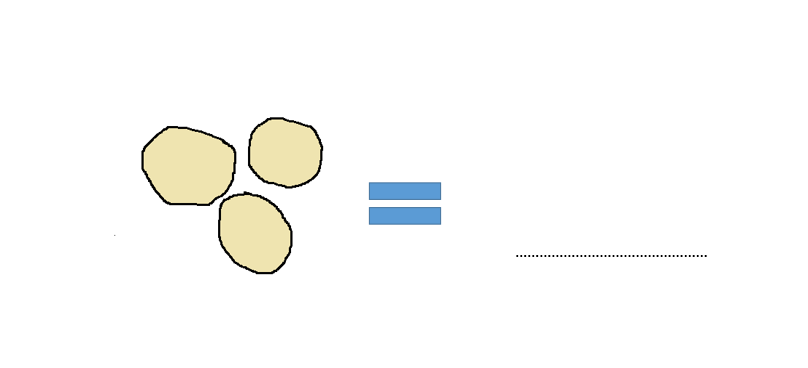 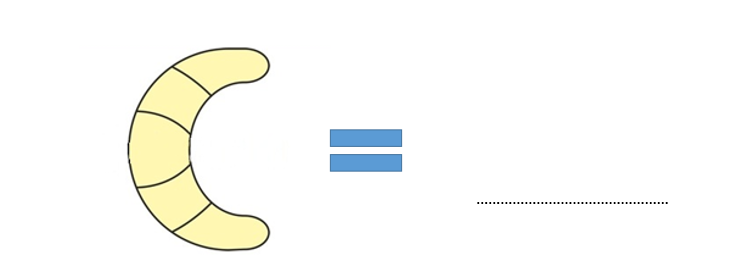 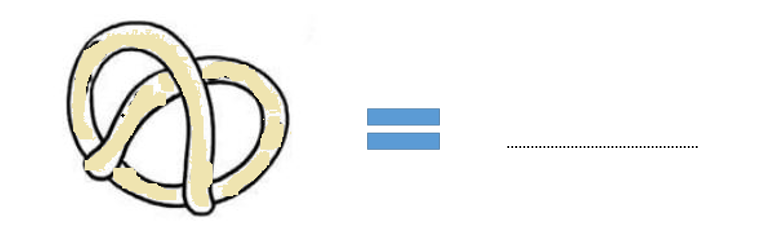 